Дата проведения: 21.02.2019  Класс:8Тема:  «День защитника отечества »                                                                                           Цели: а) развивающие:-  способствовать развитию у учащихся умения работы в команде;            	-  способствовать развитию обзорной, эмоциональной, символической памяти;	- способствовать развитию умения обобщать, анализировать, абстрагироваться;                    б) воспитательные:	-  способствовать формированию у учащихся патриотических чувств к родине;	- способствовать развитию уважения к защитникам отечества, ветеранам и т.д.;           в) образовательные: 	-  проинформировать учащихся о истории праздника;Вид деятельности:  информационно-познавательнаяФорма проведения:  интерактивная играОборудование:  презентация; мультимедийный проектор, экран;План: 1. Вступительное  слово классного руководителя;2. Ход проведения;- Презентация;	- Конкурсы;3. Заключительное слово;ЛитератураСмирнов А.Т. Основы военной службы: Учебное пособие / А. Т. Смирнов  − М.: Дрофа, 2007. – 239 с.СОДЕРЖАНИЕ МЕРОПРИЯТИЯ1. Вступительное  слово классного руководителя− Здравствуйте ребята, хочу сразу поздравить всех мальчишек с праздником 23 февраля, сегодня мы с вами и поговорим об этом празднике, о его истории и возникновении, и узнаем кто у нас в классе настоящий защитник отечества.2. Ход проведения − Ребята сейчас мы с вами посмотрим презентацию на тему: « 23 февраля. День защитника отечества» узнаем интересные факты о празднике и его происхождении.ПрезентацияИнформационный момент, рассказ о празднике, о его зарождении, первоначальном названии и связи с Великой Отечественной Войной: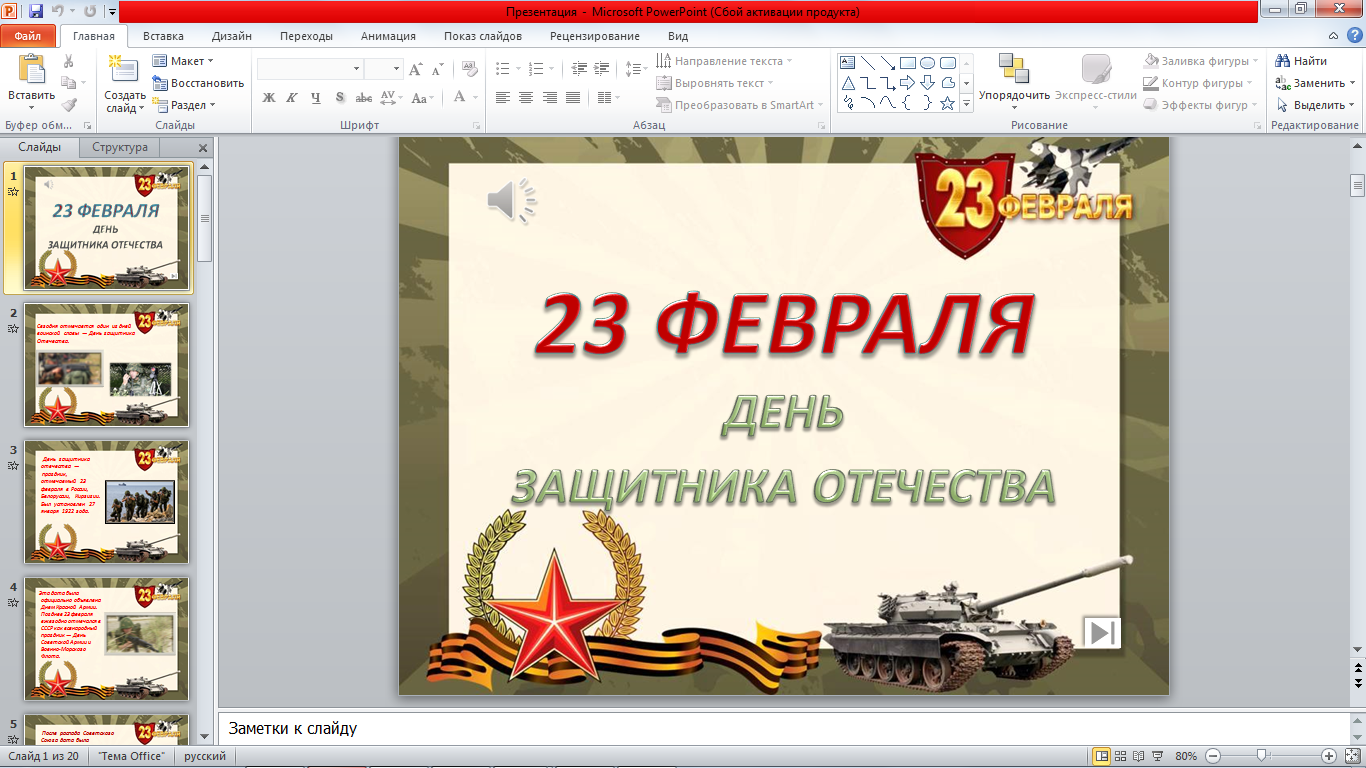 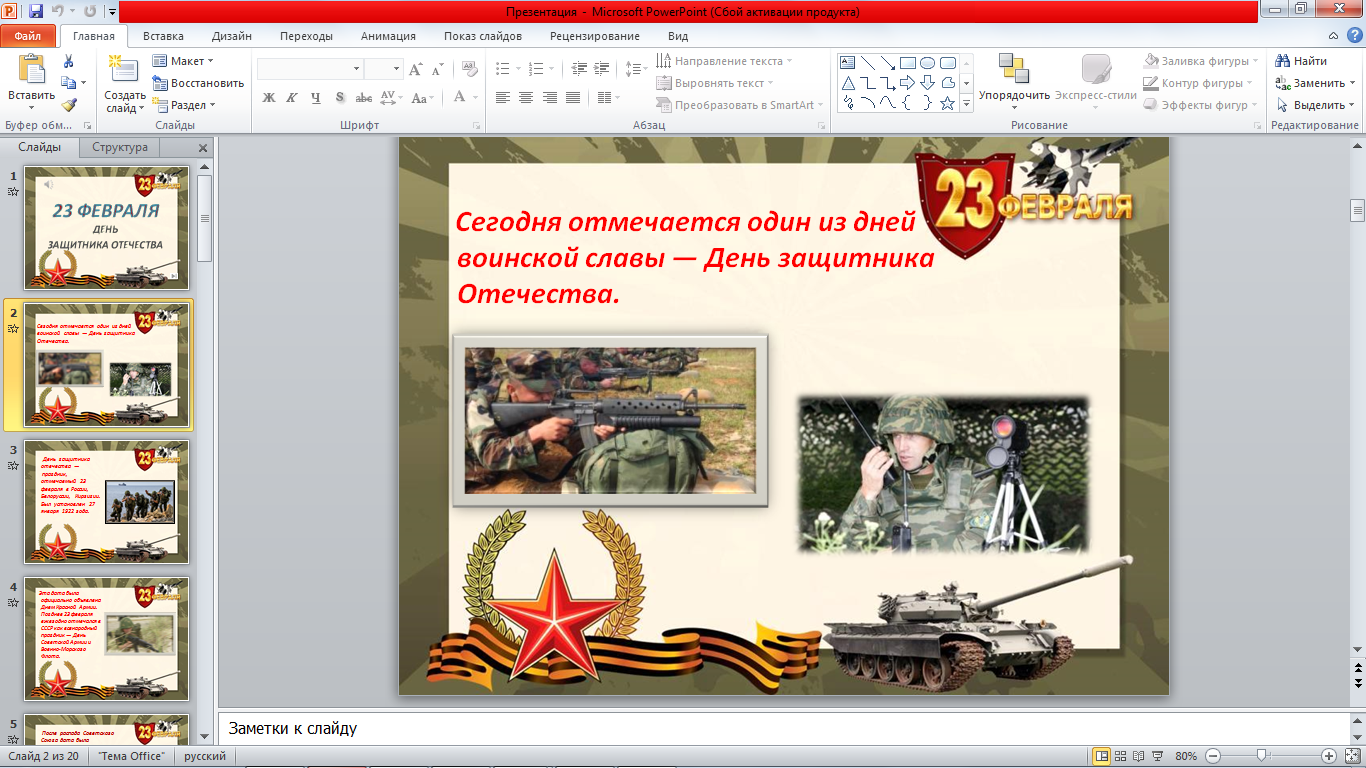 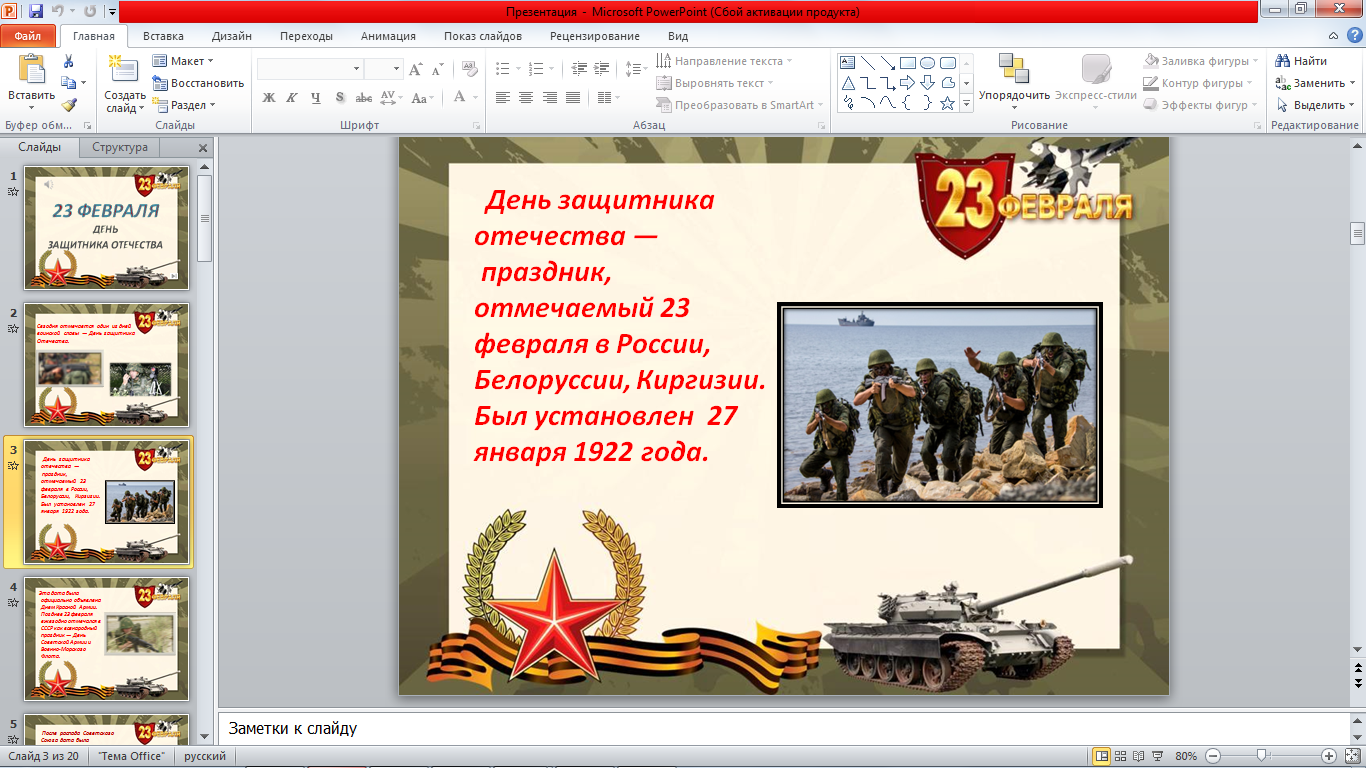 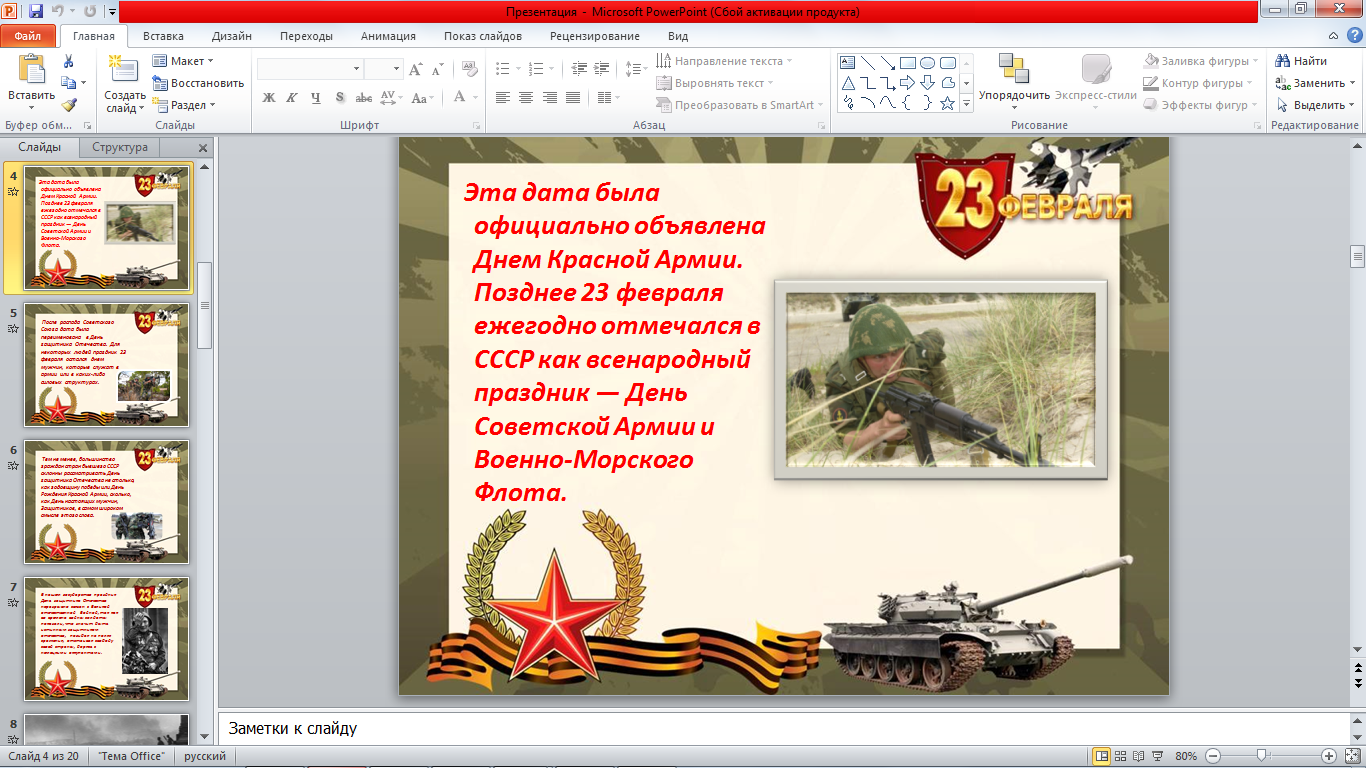 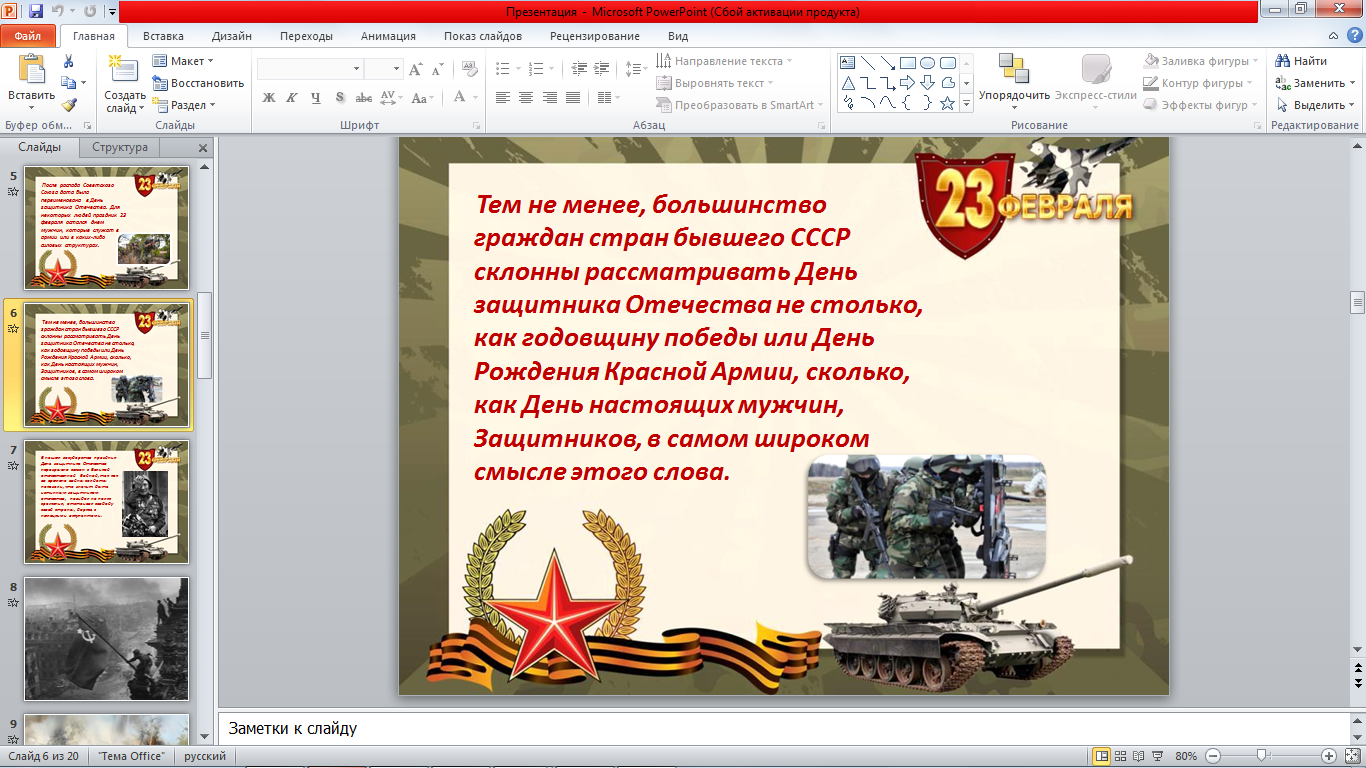 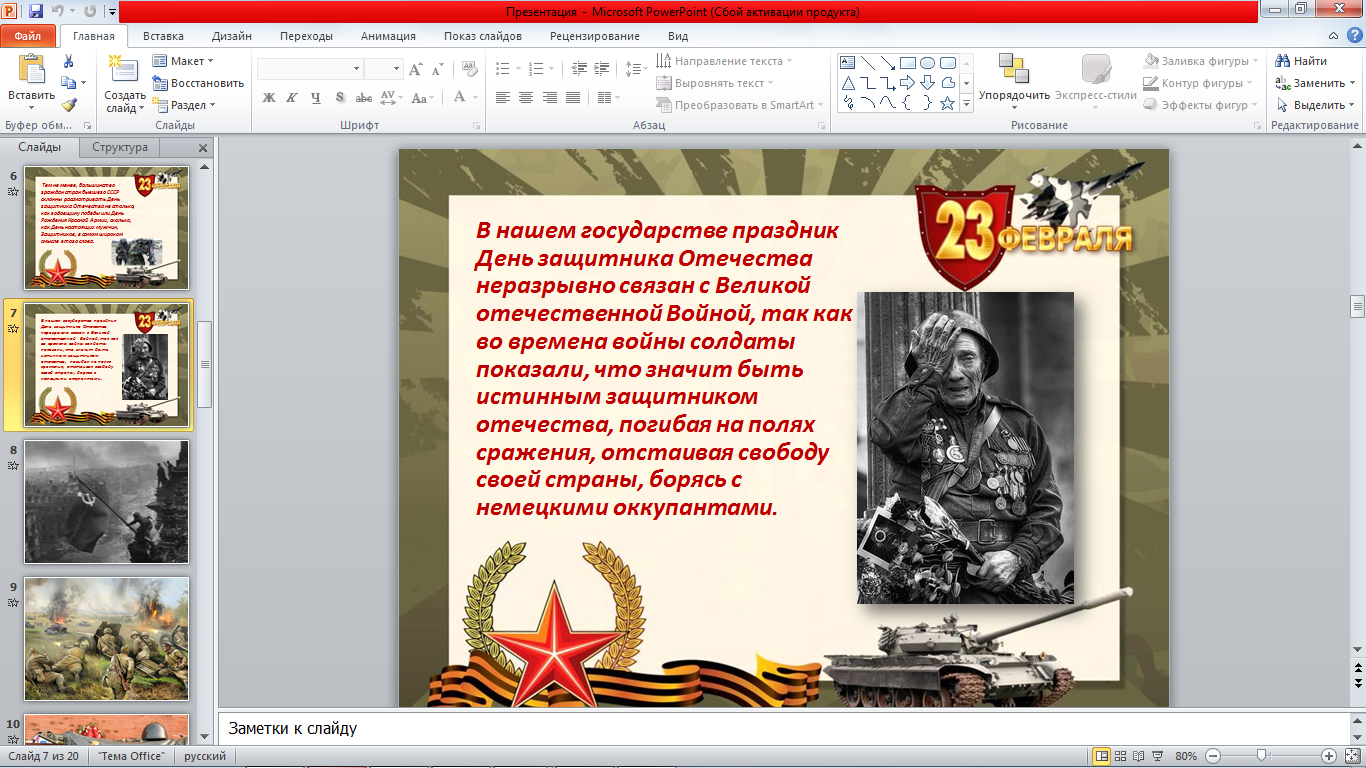 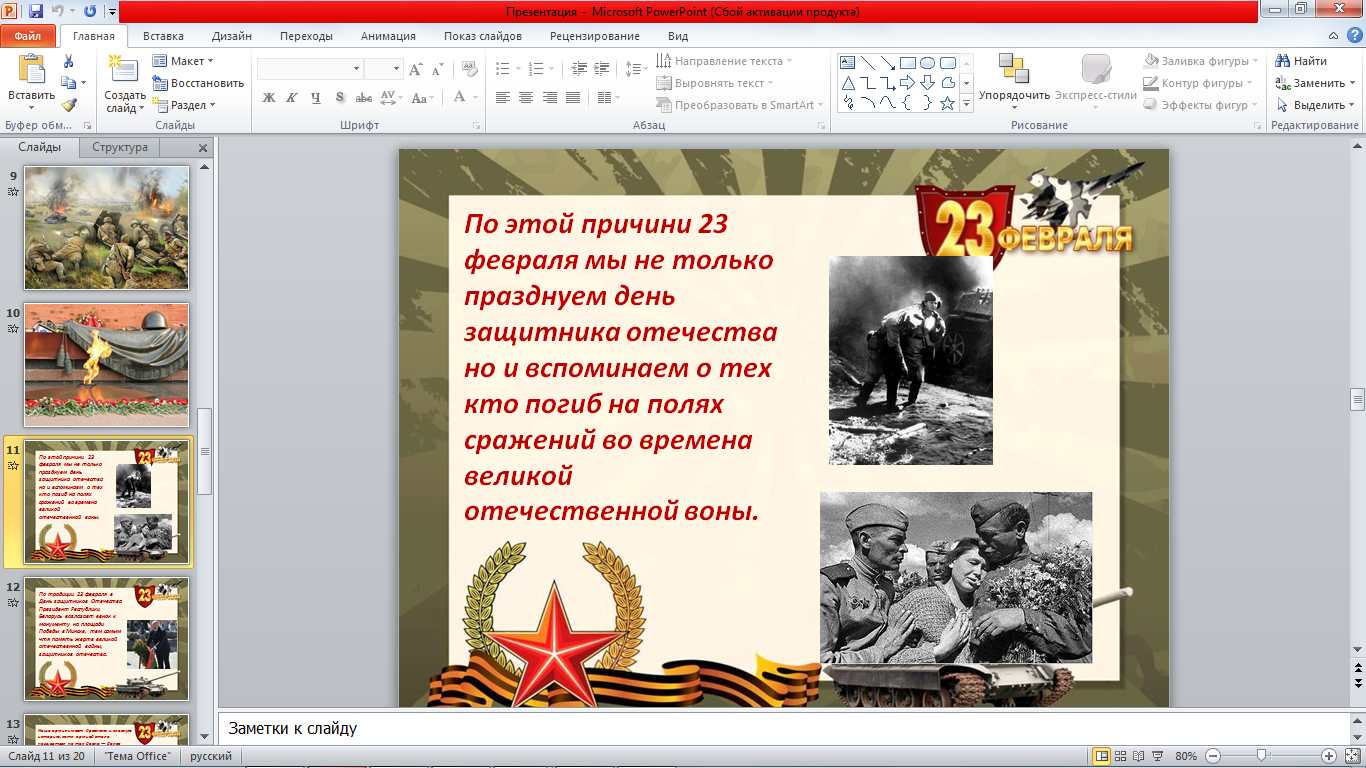 Конкурсы 	Конкурсы на военную тематику предназначены как для девчонок, так и для мальчишек:  − Ребята, сейчас мы с вами сыграем в военные конкурсы, для этого разобьёмся, на две команды придумав название команды и выбрав капитанов.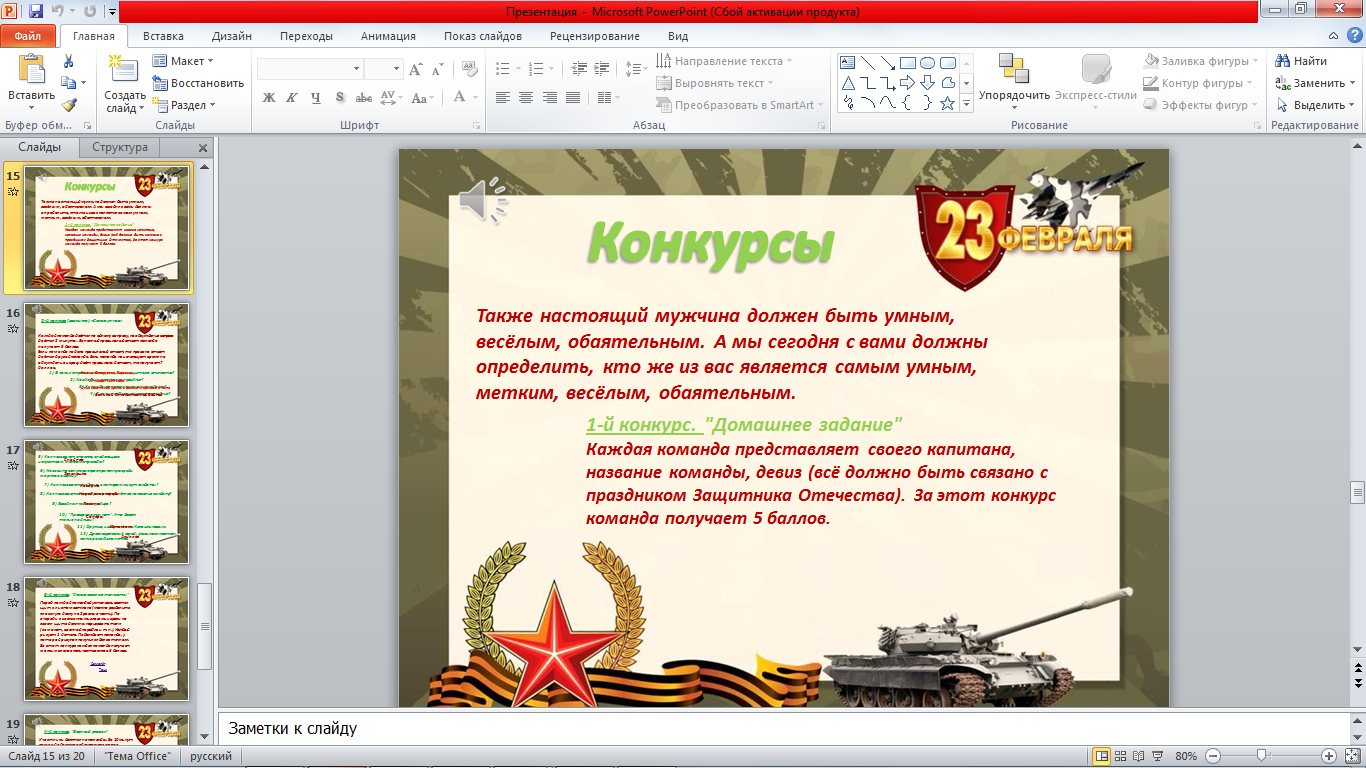 Подсчитаем результаты  конкурса− Так ребята хорошо теперь у нас есть команды с названиями и выбранными капитанами, сейчас мы узнаем какая из команд самая сообразительная.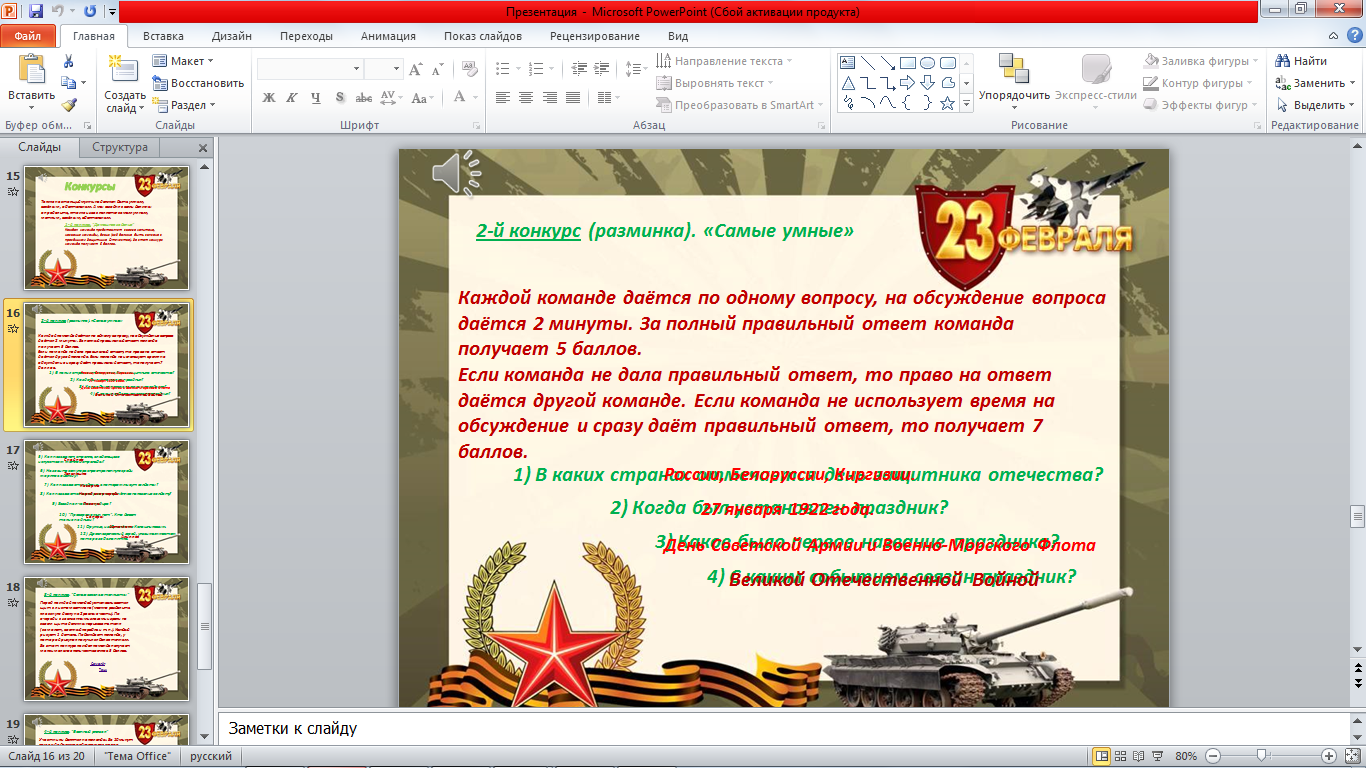 Подсчитаем результаты  конкурса− Хорошо вы прошли испытание ума, теперь пройдем испытание разведчиков, запоминание военных объектов.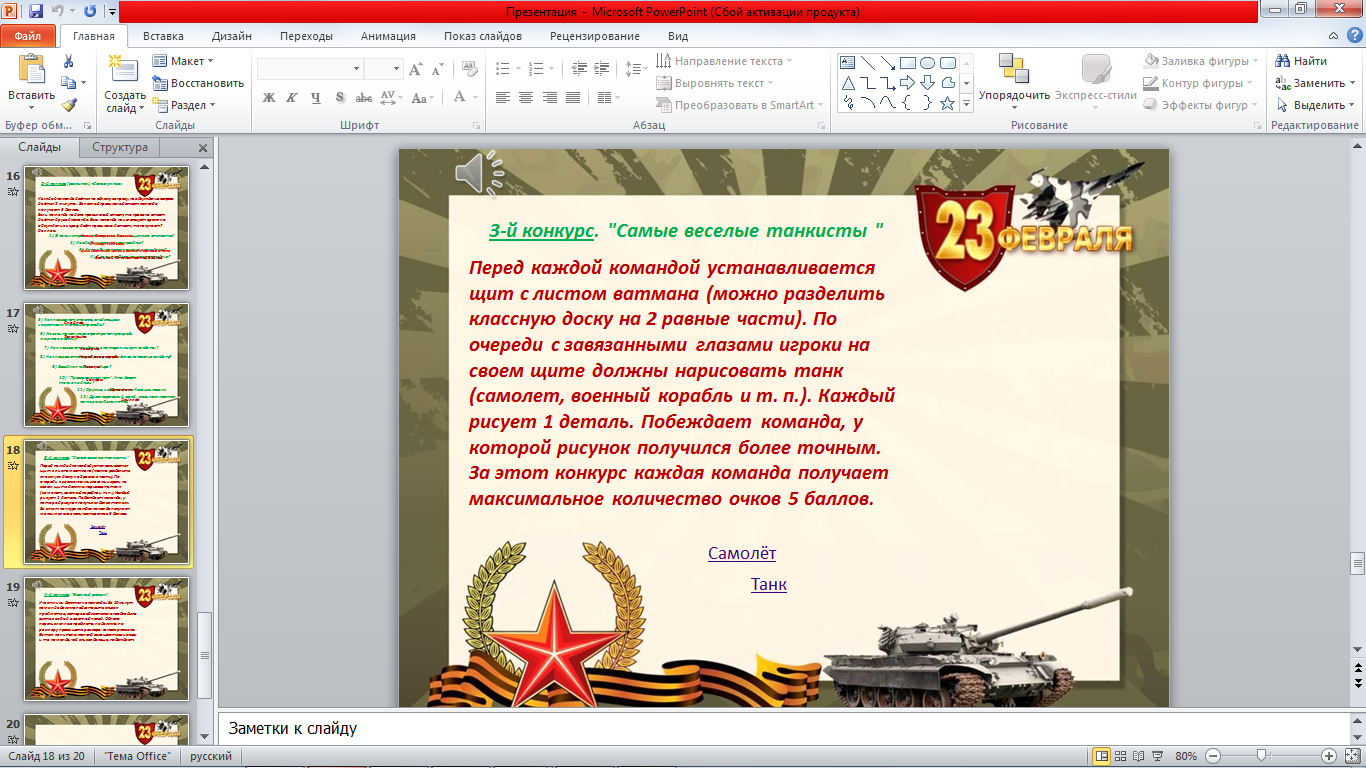 Подсчитаем результаты конкурса− Молодцы обе команды достойно прошли к финальному конкурсу, где мы узнаем, кто лучше подготовлен к военным действиям.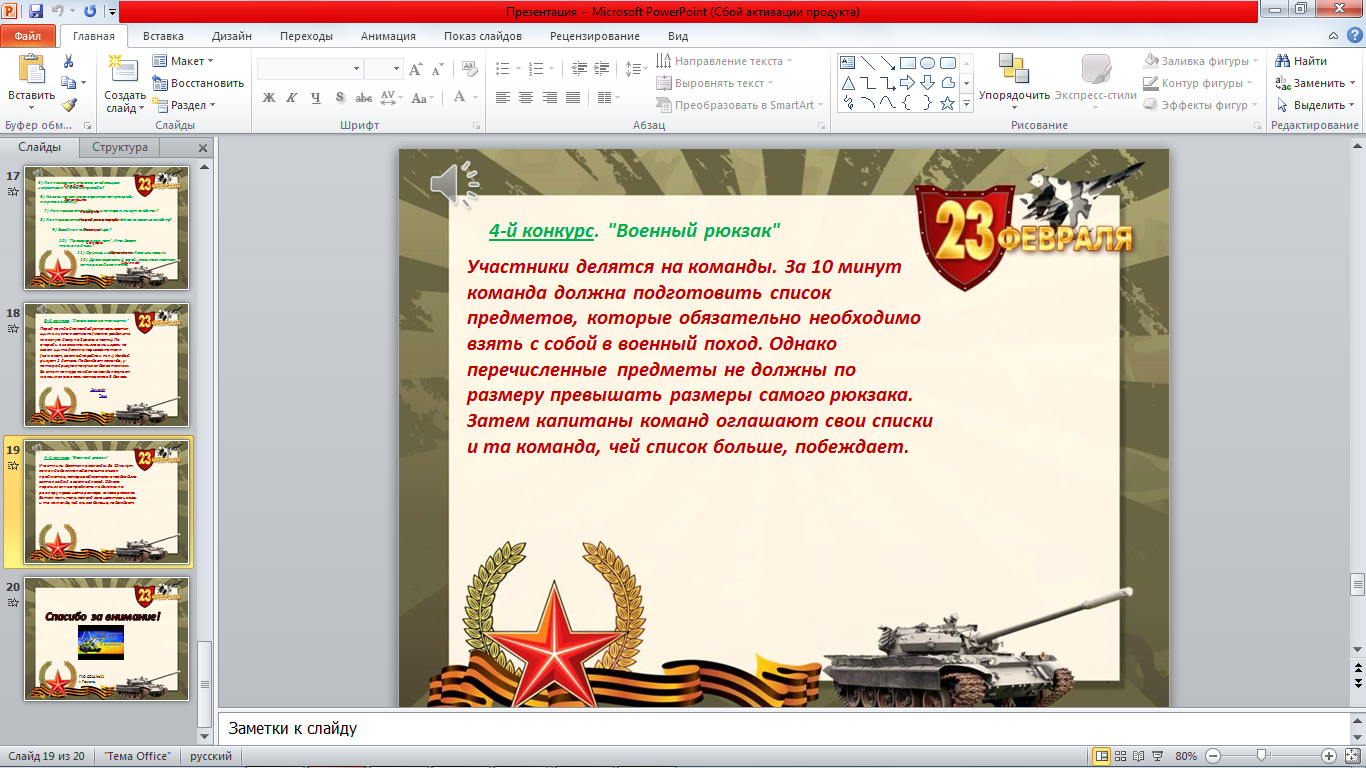 3. Заключительное словоЗаключительное подсчитывание результатов  конкурса, обеление победителей, вручение медали капитану команды. Завершение презентации поздравительным видео фильмом.Спасибо за внимание, все молодцы все достойны, называться защитниками отечества.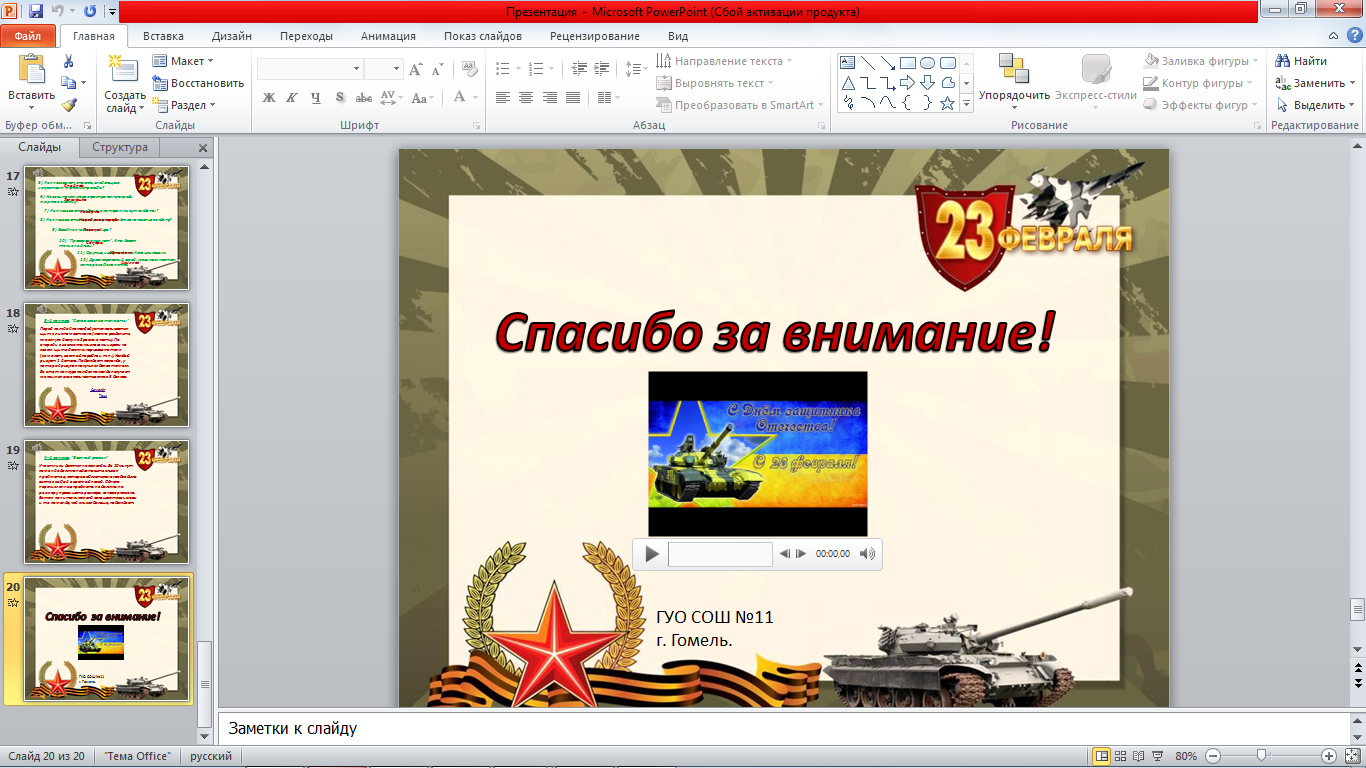 Рефлексия− Ребята вам понравилась?	− Что именно вам понравилась?		− Что вам не понравилась?			− Хотите еще?(дата)                               (подпись)                           (должность фамилия, инициалы)
_________________                 __________________             _________________________________________________